10/31Evaluate the following:1)     6.38 x 62) 11/51)  You put 20% of your allowance in a savings account.  If your allowance is $7.00 per week, how much do you put into your account?2)  Find the difference between 72.6 and  6.3988.11/61)  The recipe for pancakes calls for 2 cups of flour and 3 teaspoons of baking powder. For breakfast on Thanksgiving, we will use 9 cups of flour.  How much baking powder will be needed?2)  The ratio of students with journals to ones without is 22:4.  Write this two other ways.11/71) Calvin wants to make a bread recipe that needs 2  ¾  cups of flour.  He only has 1  1/3 cups of flour.  How much more does he need?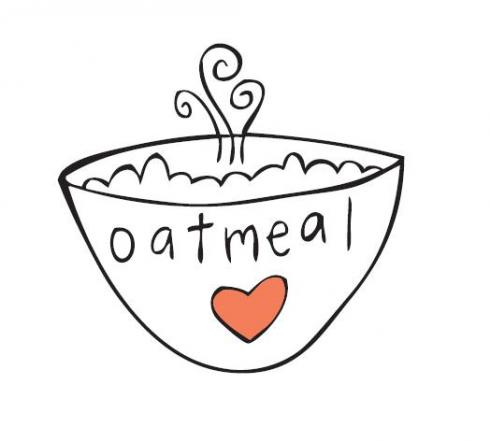 Find m.2) 11/101) An adult elephant averages 105 heartbeats in 3 minutes.  What is the heart rate (beats per minute)? 2)   How many times will an elephant heart beat in an hour?11/11Determine the value of the variable.1) 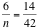 2) Find the unit rate: The Prometheus Fountain in NYC pumps 60,000 gallons of water every 15 minutes.11/121)  If you scored 21 correct out of 30 questions, what is your average?2) Find the sum of 18.2 and 0.474.11/131)    378.4 ÷  42) 